Clinical Outcomes of 1625 Subtyped Primary Aldosteronism Patients of theAVIS-2 StudySUPPLEMENTAL MATERIAL Gian Paolo Rossi1; Giacomo Rossitto1,21; Laurence Amar2; Michel Azizi2; Anna Riester3; Martin Reincke3; Christoph Degenhart3; Jiri Widimsky Jr.4; Mitsuhide Naruse5; Jaap Deinum ; Leo Schultzekool6; Tomaz Kocjan7, Aurelio Negro8; Ermanno Rossi8; Gregory Kline9; Akiyo Tanabe10; Fumitoshi Satoh11; Lars Christian Rump12; Oliver Vonend12; Holger S. Willenber13; Peter Fuller14; Jun Yang 14; Nicholas Yong Nian Chee14; Steven B. Magill15; Zulfiya Shafigullina16; Marcus Quinkler17; Anna Oliveras18; Kwan Dun Wu19; Vin Cent Wu19; Zusana Somloova4 ; Giulio Barbiero20; Michele Battistel20; Chin-Chen Chang19; Paul-Emmanuele Vanderriele1, Achille C. Pessina1.1University of Padova, Department of Medicine-DIMED, Hypertension Unit, University Hospital, Padova, Italy; 2 AP-HP, Hôpital Européen Georges Pompidou, Hypertension Unit, F-75015 Paris, France, Paris-Descartes University, Faculty of Medicine, F-75006 Paris, France, INSERM, UMR970, Paris-Cardiovascular Research Center, F-75015, Paris, France; 3Medizinische Klinik und Poliklinik IV, Klinikum der Universität München, LMU München, München;4Charles University Prague, General Hospital, 3rd Dept. of Medicine, Prague, Czech Republic;5National Hospital Organization Kyoto Medical Center, Dept. of Endocrinology Clinical Research Institute, Kyoto, Japan;6Radboud University Nijmegen, Dept. of Int. Medicine, Nijmegen, Netherlands;7University Medical Centre Ljubljana8Azienda Unità Sanitaria Locale, IRCCS Arcispedale S. Maria Nuova, Dept. of Internal Medicine, Hypertension Unit, Reggio Emilia, Italy;9University of Calgary, Foothills Medical Centre, Calgary, Canada;10Institute of Clinical Endocrinology, Tokyo Women's Medical University, Tokyo, Japan;11Tohoku University Hospital, Dept. of Nephrology, Endocrinology and Vascular Medicine, Sendai, 12 Heinrich Heine University Düsseldorf , Nephrologie, Duesseldorf, Germany;13 Division of Endocrinology and Metabolism, Rostock University Medical Center, Rostock, Germany;14 Monash Health, Clayton, VIC 3168 Australia; 15 Medical College of Wisconsin. Endocrinology Center. North Hills Health Center, Menomonee Falls, WI 53051.; 16 Dept. of Endocrinology University of St. Petersburg, Russia;17 Clinical Endocrinology, Charité Campus Mitte, Charité University Berlin, Berlin, Germany; 18 Hypertension Unit, Nephrology Dept. Hosp. del Mar Universitat Autònoma de Barcelona, Spain;19 National Taiwan University Hospital, Dept. of Internal Medicine, Taipei, Taiwan; 20 University of Padova, Institute of Radiology, Padova, Italy; 21 University of Glasgow, Institute of Cardiovascular and Medical Sciences, Glasgow, UK; Expanded methods: pages 2-6Supplemental tables: 4; pages 6-9Supplemental figure: 4; pages 10-11EXPANDED METHODSCenter selection criteriaEligible centers were identified from those that had published in English on PA and/or AVS in the last decade following the PICO strategy (P, population = adults with PA; I, intervention = AVS; C, comparator = simultaneous AVS vs. sequential catheterization technique, use of cosyntropin testing vs. unstimulated condition, use of bilaterally vs. unilaterally selective AVS results, use of absolute hormonal data vs. selectivity and lateralization indices; and O, outcome = the ways AVS was performed and interpreted, adrenal vein rupture) (24). Suitable studies were identified by computer-assisted database searches (PubMed database, U.S. National Library of Medicine) using the key words aldosterone, primary aldosteronism (PA), endocrine hypertension, adrenal vein sampling, and the Boolean operator “AND”; scanning of reference lists; hand-searching of relevant journals; correspondence with authors of relevant reports and meeting presentations; and consultation with experts in the field. All procedures were carried out according to the Helsinki Declaration. The protocol of the study was approved by the Ethics Committee of both the coordinating center and the participating centers.Supplemental Table 1: Definitions of the AVS indexes_______________________________________________________________________________________PAC = plasma aldosterone concentration. PCC = plasma cortisol concentration. IVC = inferior vena cava. Dominant side = the side with higher RASI value.________________________________________________________________________Data handling and statistical analysis After database locking, data were checked for internal consistency and queries were clarified with each centre’s lead investigator. Data were then harmonized to a standard format before undertaking the statistical analysis as described (in the Supplemental Material).For centers where only direct (active) renin concentration (DRC) values were measured, plasma renin activity (PRA, in ng/ml/h) was calculated by dividing DRC values (mIU/L) by 8·2, according to the Endocrine Society guidelines.16For centers where only direct (active) renin concentration (DRC) values were measured, plasma renin activity (PRA, in ng/ml/h) was calculated by dividing DRC values (mIU/L) by 8·2, according to the Endocrine Society guidelines.16Results are expressed as mean ± SD, or median and interquartile range (IQR), as appropriate. Continuous variables were tested for normal distribution with Kolmogorov-Smirnov test and log-transformed data if they showed a skewed distribution before statistical comparisons with parametric tests. Nonparametric tests (Wilcoxon) were used if necessary. Pearson’s χ2 test was used to analyse deviation of categorical variables from the null hypothesis of an even distribution across cells. SPSS for Mac (vers. 25 for Mac, IBM-SPSS Bologna, Italy), and GraphPad, Prism (vers. 8·02 for Mac, GraphPad Software, La Jolla California USA) softwares were used for the analysis. Significance was set at p<0·05. Data collection form for AVIS2 (1)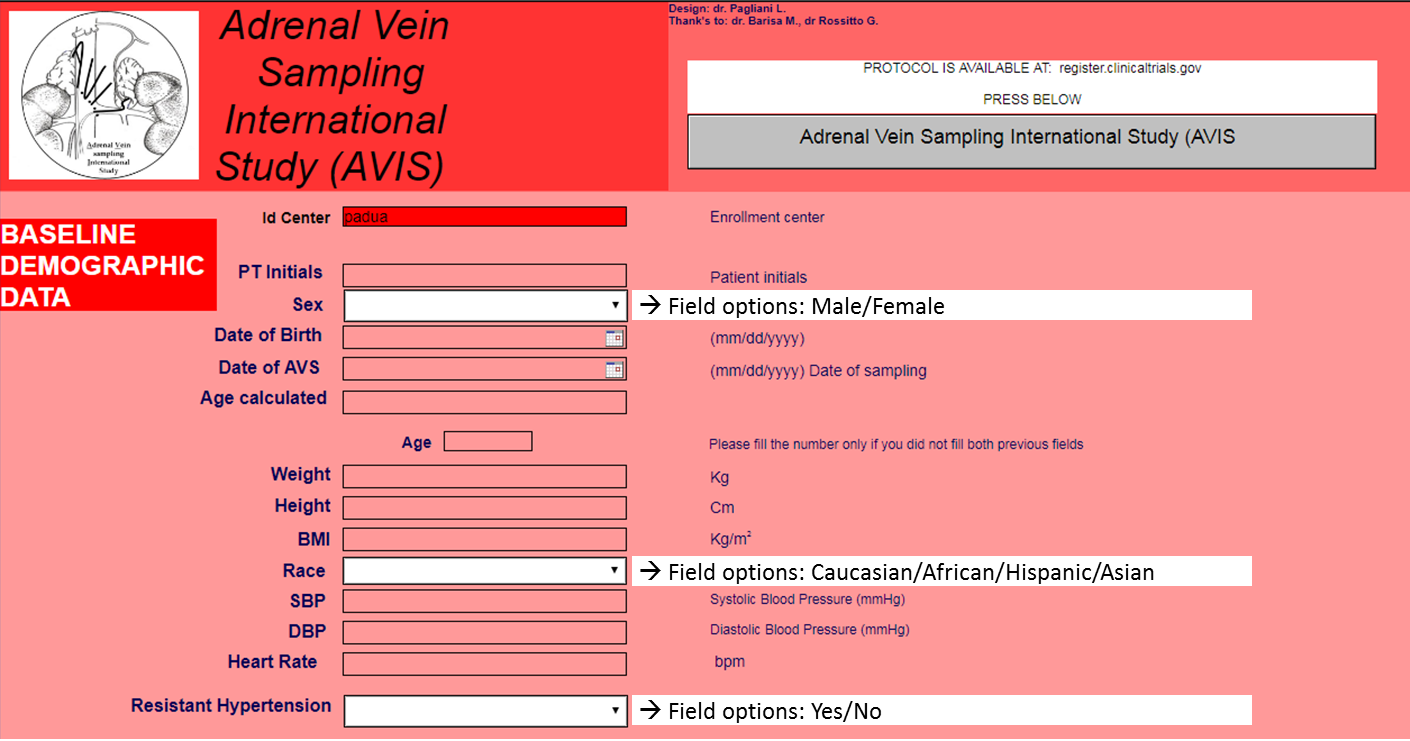 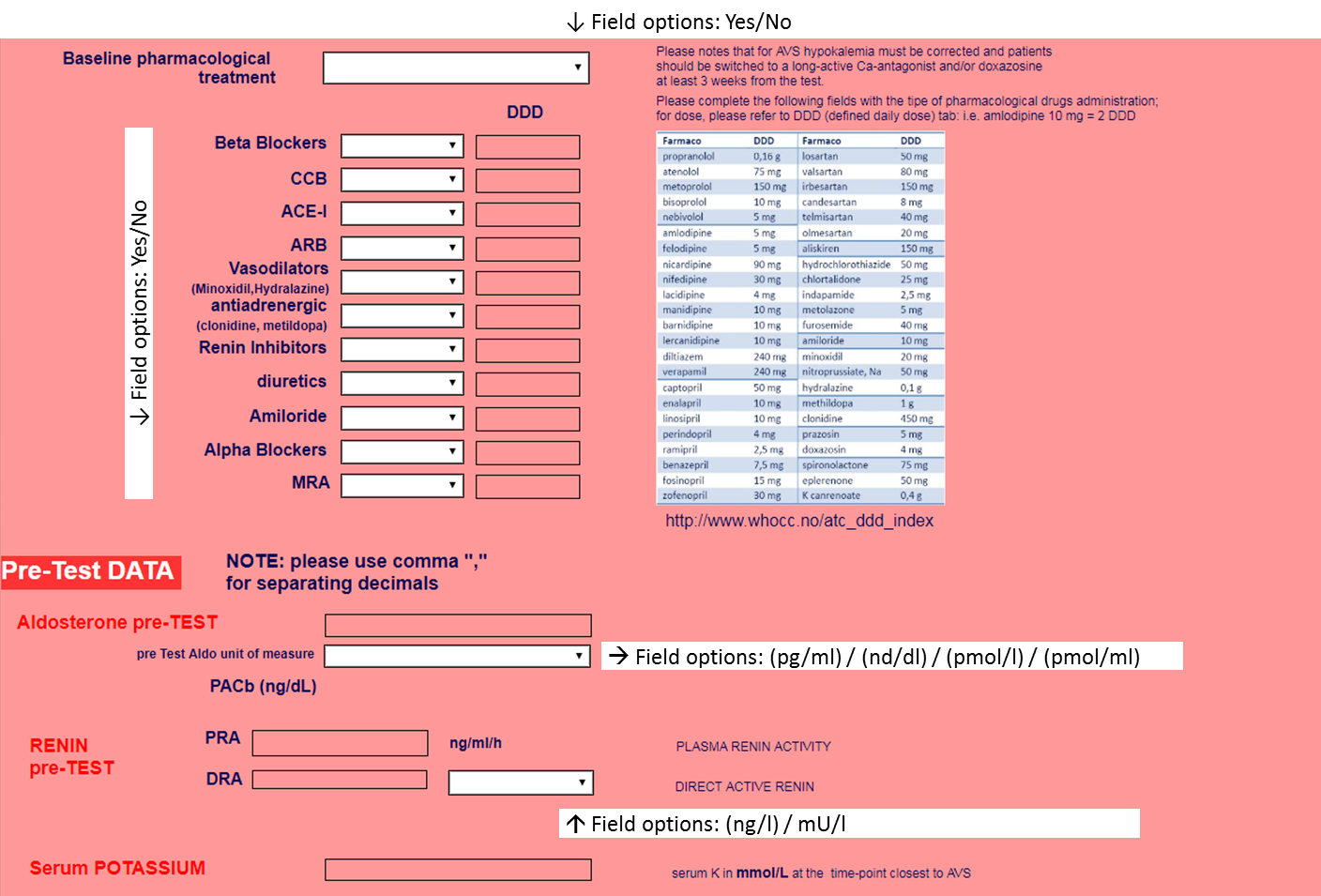 * DDD was not prespecified at the beginning of the study; was later introduced but excluded from the current analysis because not available from all centers and/or all patientsData collection form for AVIS2 (2)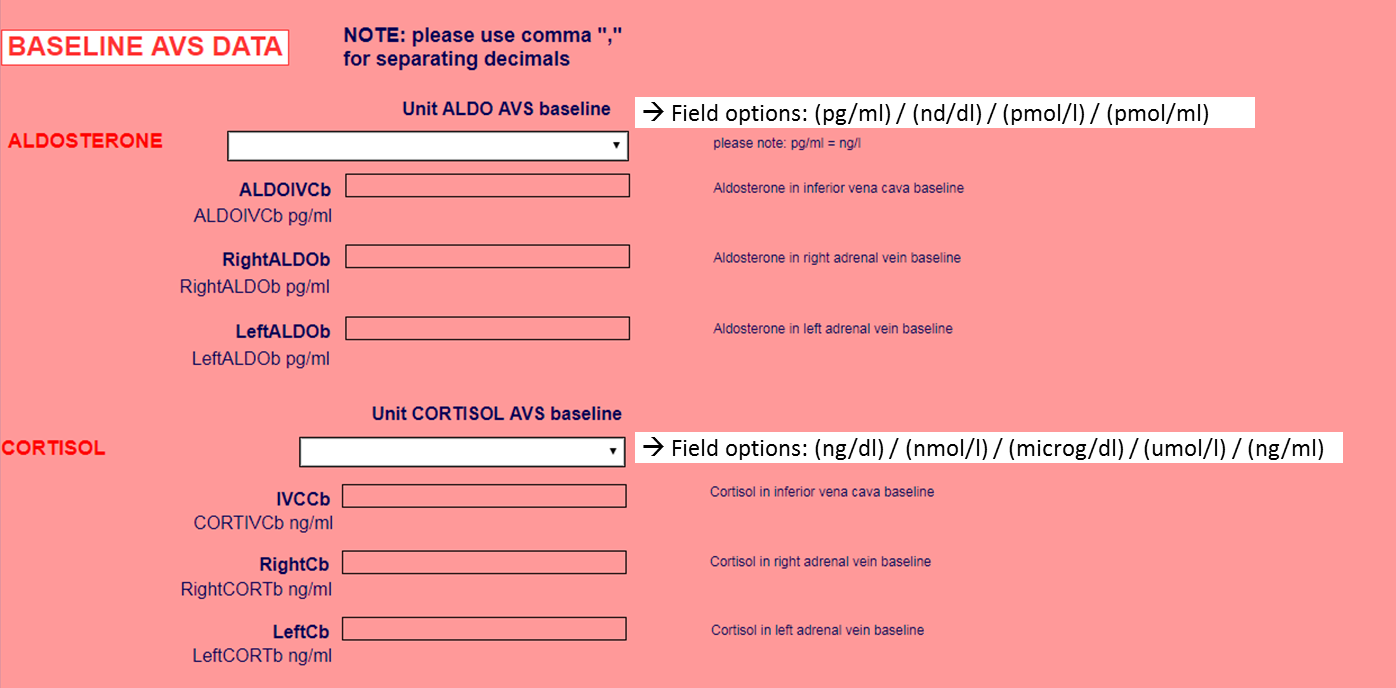 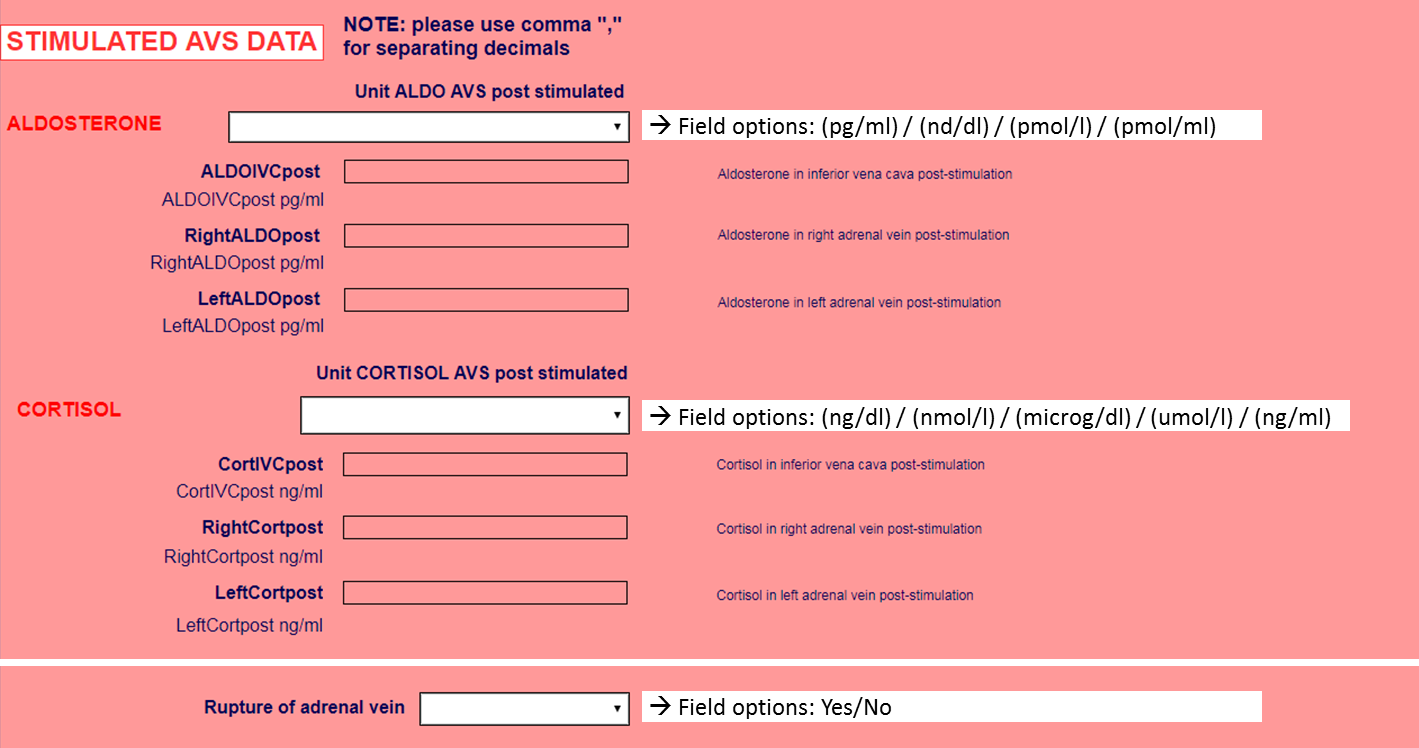 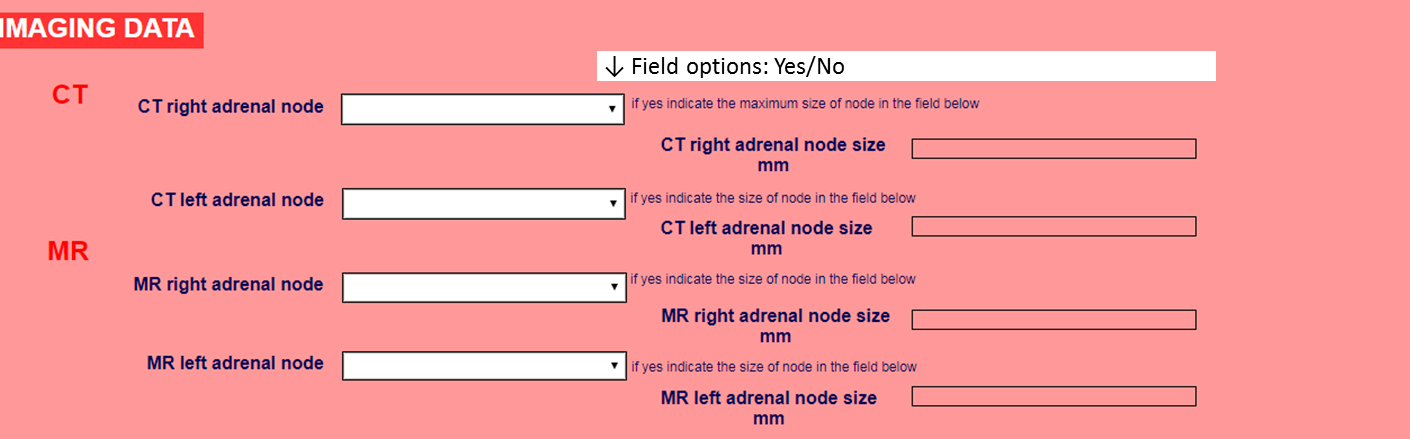 Data collection form for AVIS2 (3)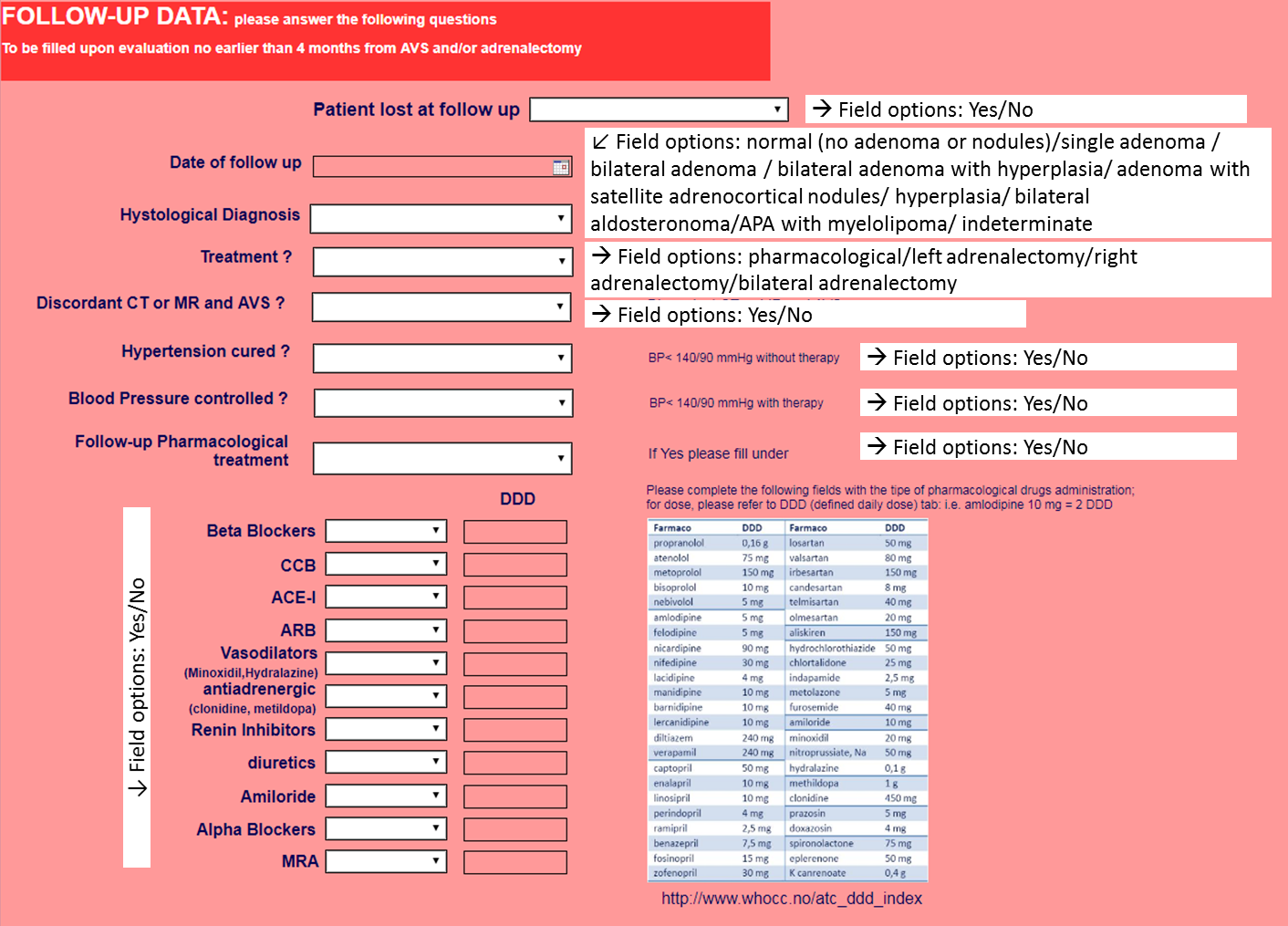 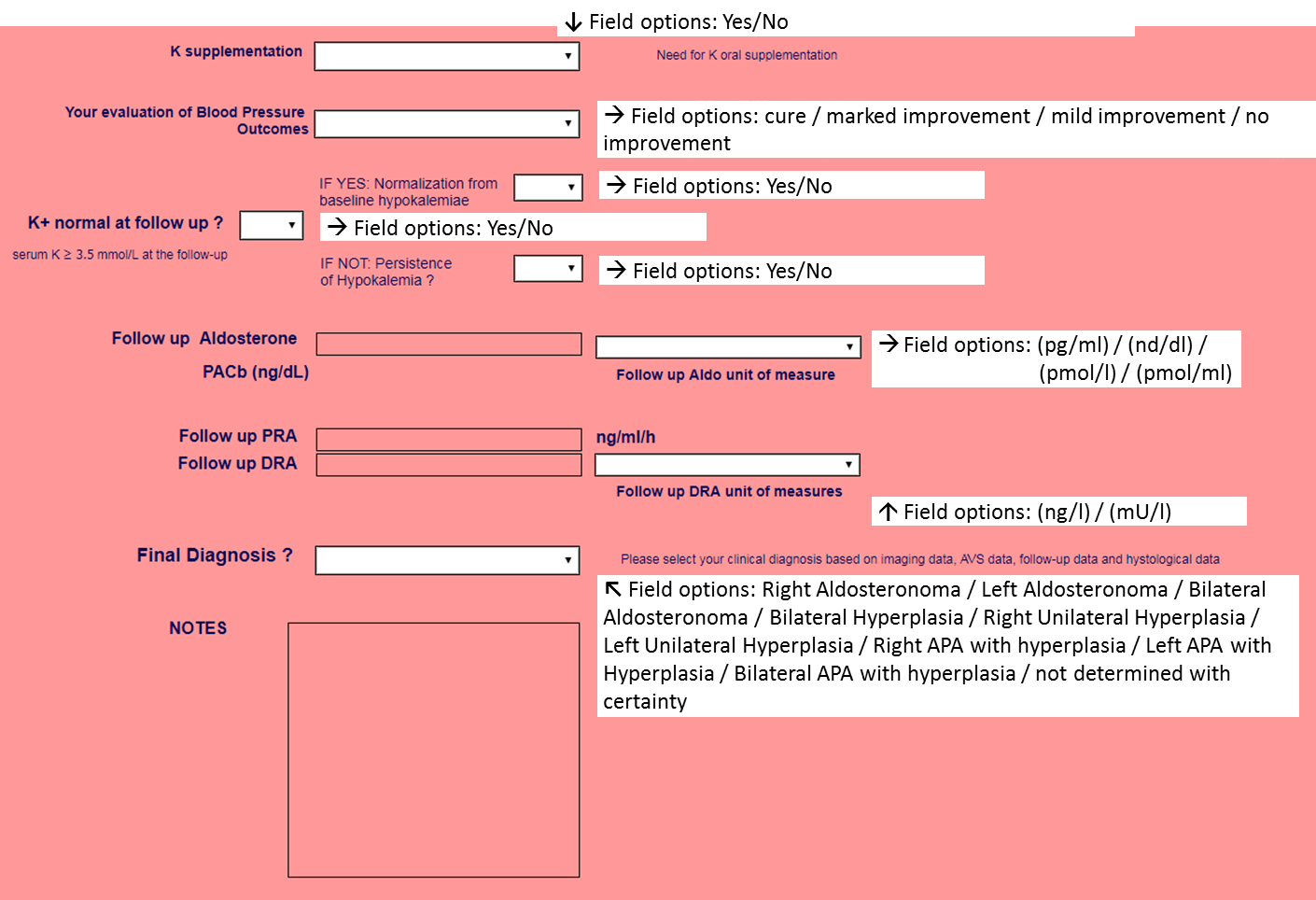 * DDD was not prespecified at the beginning of the study; was later introduced but excluded from the current analysis because not available from all centers and/or all patientsSummary List of the collected variablesDemography (sex 1 =M 2=F, weight, BMI, race, etc.);AVS date (MM/DD/YYYY); Birth date (MM/DD/YYYY); Calculated age at AVS = AVS date (MM/DD/YYYY)- Birth date (MM/DD/YYYY); Systolic and diastolic blood pressure values at the time of AVS;Ongoing medical therapy at the time of AVS;Biochemical profile at baseline (sK+, plasma aldosterone concentration (PAC); plasma renin activity (PRA).AVS protocol (bilaterally simultaneous/sequential; stimulated/unstimulated).PAC and plasma cortisol concentration (PCC) in each adrenal vein and in the inferior vena cava blood;Concordance/discordance between imaging and AVS results.Treatment modality: right/left/bilateral laparoscopic adrenalectomy; medical treatment.Blood pressure outcome at 6-months defined as reported in Supplemental Table 2.Persistence /correction of hypokalaemia at follow-up.Serum K+, PAC and PRA at follow-up.Complications: adrenal vein rupture (appearance of persistent pain during or after catheterization, confirmed at imaging).Diagnosis (unilateral aldosterone-producing adenoma (APA); bilateral APA, unilateral adrenal hyperplasia; bilateral adrenal hyperplasia.Conclusive diagnosis of unilateral PA required demonstration of biochemical cure at follow-up.Supplemental Table 2: Pre-specified definitions of the BP outcome.BP = Blood Pressure; *PASO consensus from Williams TA, Lancet Diabetes Endocrinol 2017; 5(9):689-699, for comparisonSupplemental Table 3. Number of AVS included, technique, protocol and diagnostic criteria in use at participating centers. Supplemental Table 4: Baseline demographic, clinical and biochemical features of the patients submitted to AVS-guided adrenalectomy and non-AVS-guided adrenalectomy.Mean±SD, or median and IQ range (PRA, PAC and ARR) or mean and range (n. of drugs). Abbreviations: PRA: plasma renin activity;PAC: plasma aldosterone concentration; ARR: aldosterone/renin ratio.Supplemental Table 5: Sensitivity analysis comparing results from centers contributing with more or less than 100 AVS.MRA = mineralocorticoid receptor antagonists. ARR = Aldosterone-to-Renin Ratio. PRA = plasma renin Activity. Results in bold = main end-points. * = p < 0.05 vs ‘Data from centers with less than 100 pts’. Supplemental figure 1. 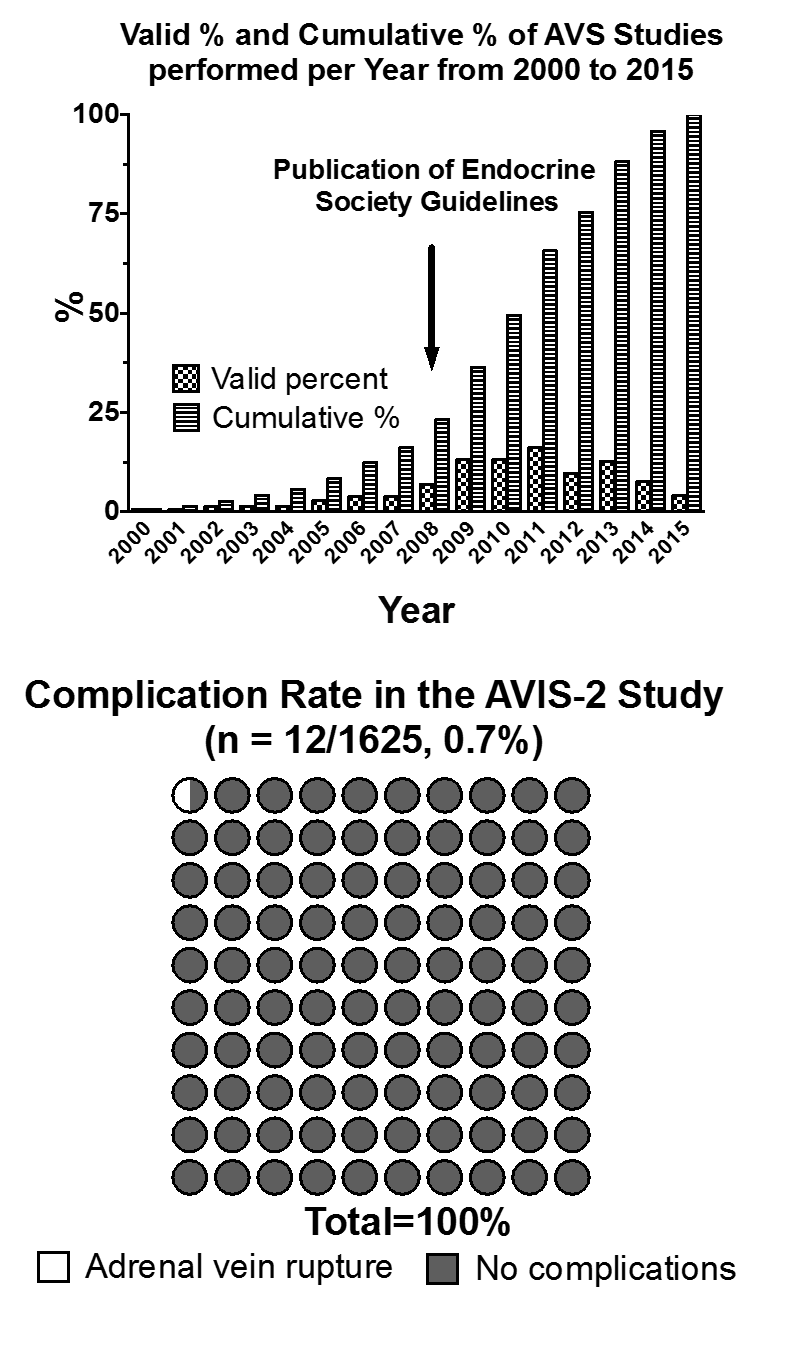 The histogram shows the valid and cumulative percentage of AVS Studies performed each year from 2000 to 2015.  The publication in 2008 of the first Endocrine Society Practice Guidelines for PA in 2008 was followed by an increased number of AVS.Supplemental figure 2. Low rate of adrenal vein rupture causing a retroperitoneal hemorrhage in the entire cohort.Supplemental figure 3. 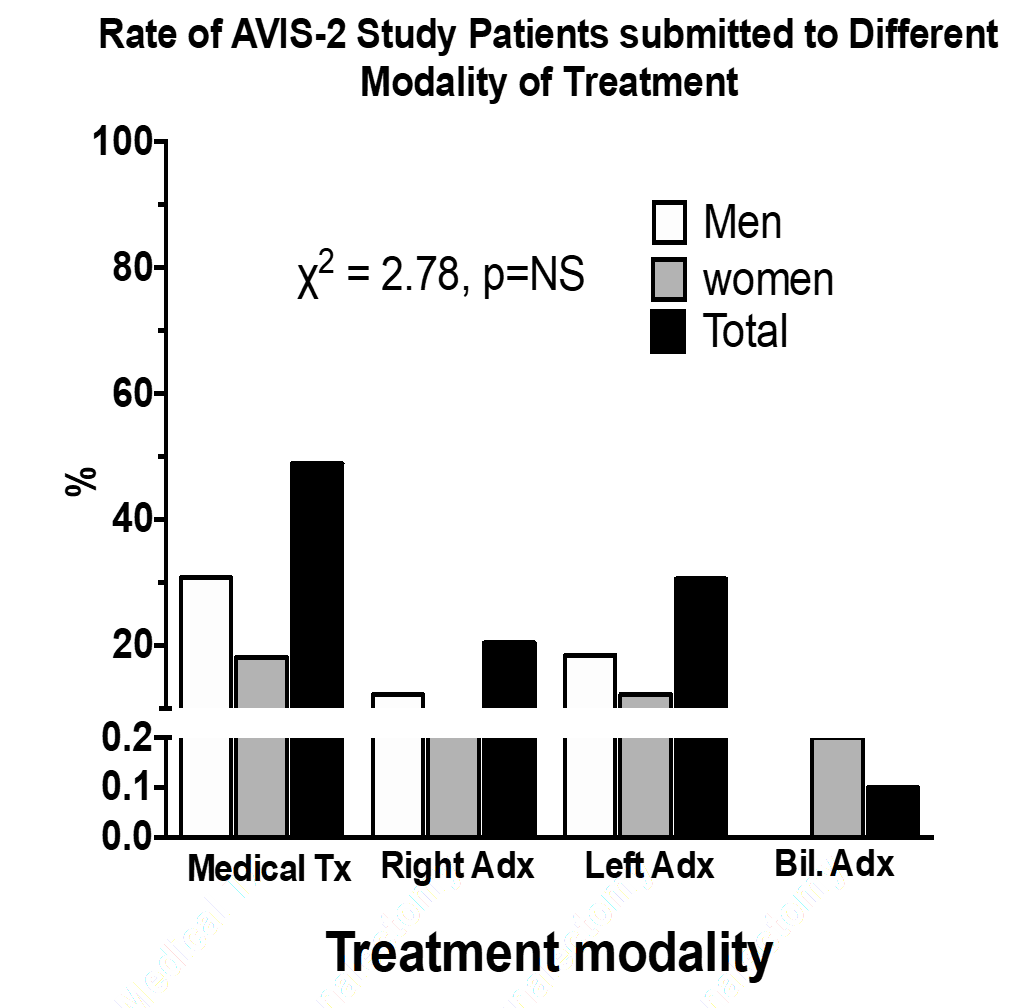 Proportion of patients in the entire AVIS-2 Study cohort of PA allocated to the different treatment modalities. Information on treatment modality was available in 1329 patients (81·8%) of the entire cohort.  Adrenalectomy was performed in 678 of the patients (41·8% of the entire cohort); it involved the right side in 271 (39·9% of the adrenalectomised patients), the left side in 407 (59·9%) and in 0·1% it was done bilaterally. Medical Tx = medical therapy; Adx = adrenalectomy.Supplemental figure 4. 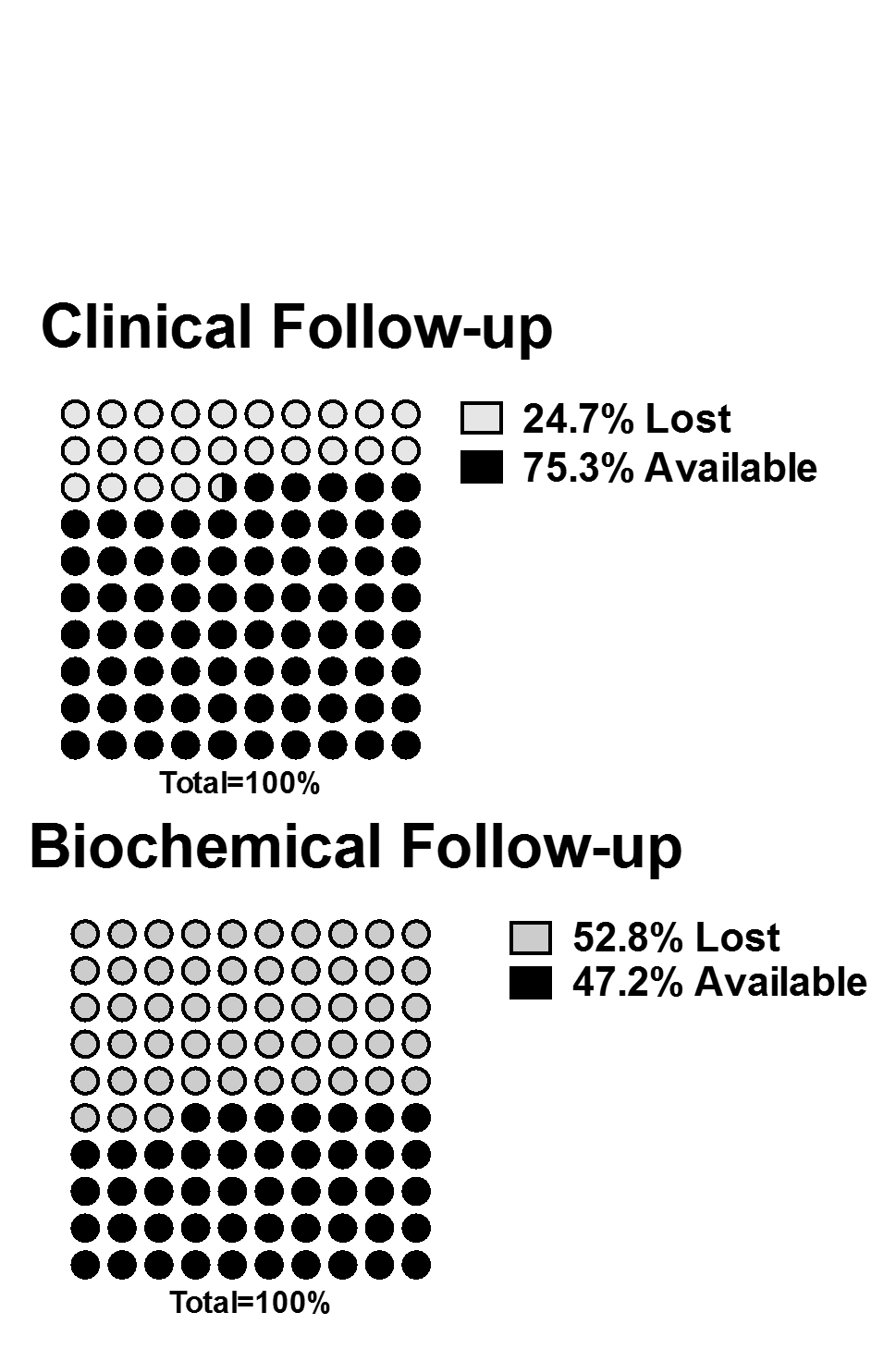 Rate of patients in the entire cohort, who were lost and available, at clinical (left panel), and biochemical follow-up (right panel): the majority of the patients were not submitted to the latter for the reasons discussed in the text.IndexFormulaSignificanceSelectivity Index (SI)SI estimates the correct positioning of catheters in the adrenal veinLateralisation Index (SI)LI measures the aldosterone secretion of the dominant over the contralateral adrenal gland corrected for the degree of selectivity and for blood dilution from extra-adrenal sources.PASO CRITERIA*Curenormotension (BP < 140/90 mmHg) without any antihypertensive agents.Complete clinical successMarked improvementnormotension on the same or reduced number of medications and BP similar to baseline but with a marked decreased (> 2 drugs) of medications.Partial clinical successMild improvementa fall of systolic and/or diastolic BP > 10%, but without achievement of normotension with the same or reduced therapy.Partial clinical successNo improvementno fall of systolic and/or diastolic BP and/or need for increased number and/or dose of antihypertensive medications.Absent clinical successCenter IDn. of AVSYearsTechniquePharm. StimulationSelectivity criteriaLateralisation criteria#1462009-2011SequentialUnstimulatedSI unstim. > 3.0LI unstim. > 4.0#1892010-2015SequentialCosyntropinSI cosyn > 3.0LI cosyn > 4.0#2112007-2009Bil. SimultaneousUnstimulatedSI unstim. > 2.0LI unstim. > 2.0#19152012-2015SequentialUnstimulatedSI unstim. > 3.0LI unstim. > 2.0#4172005-2012SequentialUnstimulatedSI unstim. > 1.36LI unstim. > 3.0#7272000-2009SequentialUnstimulated /  CosyntropinSI unstim. > 2.0SI cosyn >3.0LI unstim. > 4.0LI cosyn > 4.0#1392010-2015SequentialUnstimulated /  CosyntropinSI unstim. > 2.0SI cosyn >3.0LI unstim. > 3.0LI cosyn > 4.0#5392008-2012SequentialUnstimulatedSI unstim. > 2.0LI unstim. > 3.0#13452000-2010Bil. SimultaneousUnstimulated /  CosyntropinSI unstim. > 1.36SI cosyn > 5.0LI unstim. > 2.0LI cosyn > 2.0#15632000-2011Bil. SimultaneousUnstimulated /  CosyntropinSI cosyn > 5.0LI cosyn > 2.0.6#3792005-2011Bil. SimultaneousUnstimulated /  CosyntropinSI unstim. > 3.0SI cosyn > 3.0LI unstim. > 3.0LI cosyn > 3.0#12982005-2015SequentialCosyntropinSI cosyn > 5.0LI cosyn > 3.0.5.0#171012004-2015SequentialCosyntropinSI cosyn > 5.0LI cosyn > 4.0#91072005-2011SequentialCosyntropinSI cosyn > 2.0 (< 2010)SI cosyn > 3.0 (> 2010)LI cosyn > 3.0 (< 2010)LI cosyn > 4.0 (> 2010)#61152006-2014SequentialUnstimulated /  CosyntropinSI cosyn > 5.0LI cosyn > 2.0.6#111432000-2013SequentialUnstimulatedSI unstim. > 2.0LI unstim. > 2.0#81442008-2013SequentialUnstimulatedSI unstim. > 2.0LI unstim. > 4.0#161962000-2015Bil. SimultaneousUnstimulated /  CosyntropinSI unstim. > 2.0LI unstim. > 2.0#103712000-2015Sequential (< 2009)Bil. Simultaneous (> 2009)UnstimulatedSI unstim. > 2.0LI unstim. > 5.0VariableAVS-guided adrenalectomy(n = 519)Non-AVS-guided adrenalectomy(n = 160)pAge (years)49.5 ± 11.150.9 ± 10.5Sex (M,%)61.3%55.6nsEthnicity (%)nsCaucasians83.7%88.2nsAsians2.2%2.2nsAfricans0.7%0nsHispanics13.4%9.6nsBody Mass Index (Kg/m2)28.4 ± 5.328.7 ± 5.2nsSystolic BP (mmHg)154 ± 21155 ± 19nsDiastolic BP (mmHg)93 ± 1394 ± 12nsHeart rate (beats/min)72 ± 1373 ± 12nsAnti-hypertensive treatment (n. of drugs)2.31 (0-8)2.30 (0-8)nsSerum K+ (mmol/L)3.5 ± 0.53.5 ± 0.6nsHypokalemia (%, n)49.2%, 249/50645.3%, 72/159nsPRA (ng/mL/h)0.25 (0.20 – 0.53)0.31 (0.20 – 0.58)nsPAC (ng/dL)26.8 (17.5 – 43.0)28.2 (18.3 – 44.4)nsPAC (pmol/L, Système International)744 (486 - 1194)799 (508 - 1233)nsARR (ng/dL)/(ng/mL/h)83.0 (42.5 – 151.5)85.6 (44.6 – 147.2)nsARR (pmol/L/ng/mL/h, Système International)2304 (1180 - 4206)2376 (1238 - 4086)nsImaging, Single node (%, n)73.2%, 349/47781.1%, 120/148= 0.05Single node and < 35 years old3.91.9nsNon-bilaterally selective (by centre criteria)-78.1-VariableAVIS-2 (whole cohort)Data from centers with < 100 ptsData from centers with > 100 ptsNumber of AVS16254481177Rate of bilaterally selective AVS (n, %)1302, 80.1%349, 77.9%953, 81.0%Rate of lateralisation at AVS (% of all; % of bilaterally selective )45.5%; 56.8%44.9%; 57.6%45.7%; 56.5%Rate of Adrenalectomised/Medically treated/lost at follow-up patients41.8/40/18.236.8/40.2/23.043.7*/39.9/16.4*AVS-guided Adrenalectomy (% of all Adrenalectomies)76.475.876.7Blood Pressure outcome:Cured/Markedly improved/Mildly improved /Not improved (%)Adrenalectomy37.8/41.5/15.4/5.3(n = 156)37.2/50/11.5/1.3(n = 487)38.0/38.8*/16.6/6.6*- AVS-guided40.0/40.0/14.4/5.5(n = 117)41/48.7/8.5/1.7(n = 375)39.7/37.3*/16.3*/6.7*- Non AVS-guided30.5/46.4/18.5/4.6(n = 39)25.6/53.8/20.5/0(n = 112)32.1/43.8/17.9/6.3*Medical therapy0/42.8/35/22.2(n = 172)0/64.0/31.4/4.7(n=422)0/34.1*/36.5/29.4*Pharmacological treatment:n. of drugs, mean (range)Adrenalectomy 1.16 (0-5)1.12 (0-5)1.17 (0-5)Medical therapy 2.60 (0-8)2.48 (0-8)2.65 (0-8)Biochemical outcome:Need for K supplementationAdrenalectomy 2.32.82.1Medical therapy (on MRA)4.96.74.1Biochemical failure (ARR > 30 and PRA < 1 ng/ml/h)Adrenalectomy 6.58.36.0Medical therapy (on MRA)24.416.028.3